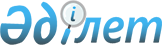 Об утверждении норм образования и накопления коммунальных отходов, тарифов на сбор, вывоз и захоронение твердых бытовых отходов по Шиелийскому району
					
			Утративший силу
			
			
		
					Решение Шиелийского районного маслихата Кызылординской области от 20 февраля 2019 года № 37/3. Зарегистрировано Департаментом юстиции Кызылординской области 21 февраля 2019 года № 6708. Утратило силу решением Шиелийского районного маслихата Кызылординской области от 15 апреля 2021 года № 5/4
      Сноска. Утратило силу решением Шиелийского районного маслихата Кызылординской области от 15.04.2021 № 5/4 (вводится в действие со дня первого официального опубликования).
      В соответствии с подпунктами 1) и 2) статьи 19-1 Кодекса Республики Казахстан от 9 января 2007 года "Экологический кодекс Республики Казахстан" Шиелийский районный маслихат РЕШИЛ:
      1. Утвердить нормы образования и накопления коммунальных отходов по Шиелийскому району согласно приложению 1 к настоящему решению.
      2. Утвердить тарифы на сбор, вывоз и захоронение твердых бытовых отходов по Шиелийскому району согласно приложению 2 к настоящему решению.
      3. Настоящее решение вводится в действие по истечении десяти календарных дней после дня первого официального опубликования. Нормы образования и накопления коммунальных отходов по Шиелийскому району Тарифы на сбор, вывоз и захоронение твердых бытовых отходов по Шиелийскому району
					© 2012. РГП на ПХВ «Институт законодательства и правовой информации Республики Казахстан» Министерства юстиции Республики Казахстан
				
      Председатель сессии районного
маслихата

М.Салкынбаев

      Секретарь районного маслихата

Б.Сыздык
Приложение 1 к решению Шиелийского районного маслихата от 20 февраля 2019 года № 37/3
№
Объекты накопления коммунальных отходов
Расчетная единица
Годовая норма на 1 расчетную единицу, кубический метр
1
2
3
5
1.
Домовладения благоустроенные и неблагоустроенные
1 житель
0,75
2.
Интернаты
1 место
0,432
3.
Гостиницы, дома отдыха
1 место
0,546
4.
Детские сады, ясли
1 место
0,352
5.
Учреждения, организации, офисы, конторы, сбербанки, отделения связи
1 сотрудник
0,31
6.
Поликлиники
1 посещение
0,084
7.
Больницы, прочие лечебно-профилактические учреждения
1 койко-место
1,049
8.
Школы и другие учебные заведения
1 учащийся
0,083
9.
Рестораны, кафе, учреждения общественного питания
1 посадочное место
0,61
10.
Кинотеатры, концертные залы, ночные клубы
1 место
0,12
11.
Музеи, выставки
1 квадратный метр общей площади
0,02
12.
Стадионы, спортивные площадки
1 место по проекту
0,01
13.
Спортивные, танцевальные и игровые залы
1 квадратный метр общей площади
0,04
14.
Продовольственные промтоварные магазины, супермаркеты
1 квадратный метр торговой площади
0,26
15.
Торговля с машин
1 квадратный метр торговой площади
0,302
16.
Рынки, торговые павильоны, киоски, лотки
1 квадратный метр торговой площади
0,207
17.
Оптовые базы, склады продовольственных товаров
1 квадратный метр общей площади
0,18
18.
Вокзалы, автовокзалы
1 квадратный метр общей площади
0,151
19.
Аптеки
1 квадратный метр торговой площади
0,27
20.
Автостоянки, автомойки, автомобильная заправочная станция, гаражи
1 машино-место
1,68
21.
Автомастерские
1 работник
0,96
22.
Парикмахерские, косметические салоны
1 рабочее место
1,182
23.
Прачечные, химчистки, ремонт бытовой техники, швейные ателье
1 квадратный метр общей площади
0,132
24.
Мастерские ювелирные, по ремонту обуви, часов
1 квадратный метр общей площади
0,3
25.
Бани, сауны
1 квадратный метр общей площади
0,11Приложение 2 к решению Шиелийского районного маслихата от 20 февраля 2019 года № 37/3
№
Наименование
Расчетная единица
Цена (тенге)
1.
Для жилых домов
на 1 человека в месяц
87,67
2.
Для хозяйствующих субъектов
1 кубический метр 
1402,7